Файлы для резки подготавливаются в программе CorelDraw, версий 13-18.Текст и символы должны быть переведены в кривые.Масштаб изображения 1:1. Размер объектов в файле задается в миллиметрах.Векторные изображения в файле для резки не должны содержать:                  растровые изображения, разомкнутые точки в замкнутых контурах, заливки, наложение контуров друг на друга и двойных линий. Изображения для резки и гравировки на листовом материале должно предоставляться во фронтальном виде (не зеркальном).На чертеже обязательно указать: наименование, габариты, толщину материала, лицевую и тыльную сторону.Расположение деталей на листе материала в макете Заказчика имеет рекомендательный характер. Мы оставляем за собой право менять расположение деталей для сокращения времени обработки материала и уменьшения расходов. Если изделие занимает не все поле материала, укажите параметры выравнивания изделия относительно листа.Для фрезерования кассет из композитного материала (световой короб с инкрустацией): контур выкройки, прорезные элементы, канавки для сгибов, необходимо подготовить во фронтальном виде (не зеркальном). Внешний контур выкройки кассеты, прорезаемый насквозь, должен представлять единую замкнутую линию. Канавки для сгибов материала размечаются отдельными линиями, обозначающими центр канавки.Линии, прорезаемые насквозь – красные; Линии под загиб – зеленые.Линии изображения для гравировки не должны быть тоньше 0,5мм.                               Технические требования для выполнения фрезерных работ:Расстояние между деталями не менее 7мм друг от друга (минимальные расстояния между деталями устанавливает фрезеровщик).Минимальный отступ от края заготовки 20мм по периметру.При фрезеровании невозможно получить острые внутренние углы (скругления всегда будут равны радиусу фрезы).Фреза имеет определенную толщину: 2-6 мм.Все контуры в макетах должны быть замкнуты.Допускается незамкнутый контур для фрезеровки композита или алюминия при этом указывая требуемую глубину фрезерования.Присылать подготовленные файлы (макеты) для заказа, предварительного расчета или получения комментариев и рекомендаций для дальнейшей доработки, Вы можете по электронной почте: info@abvgr.ru; vip@abvr.ru или по тел.: 70-33-33. Если вы сомневаетесь, что сможете правильно подготовить файл и получить необходимый результат, обратитесь к нашему дизайнеру по тел. 70-33-33.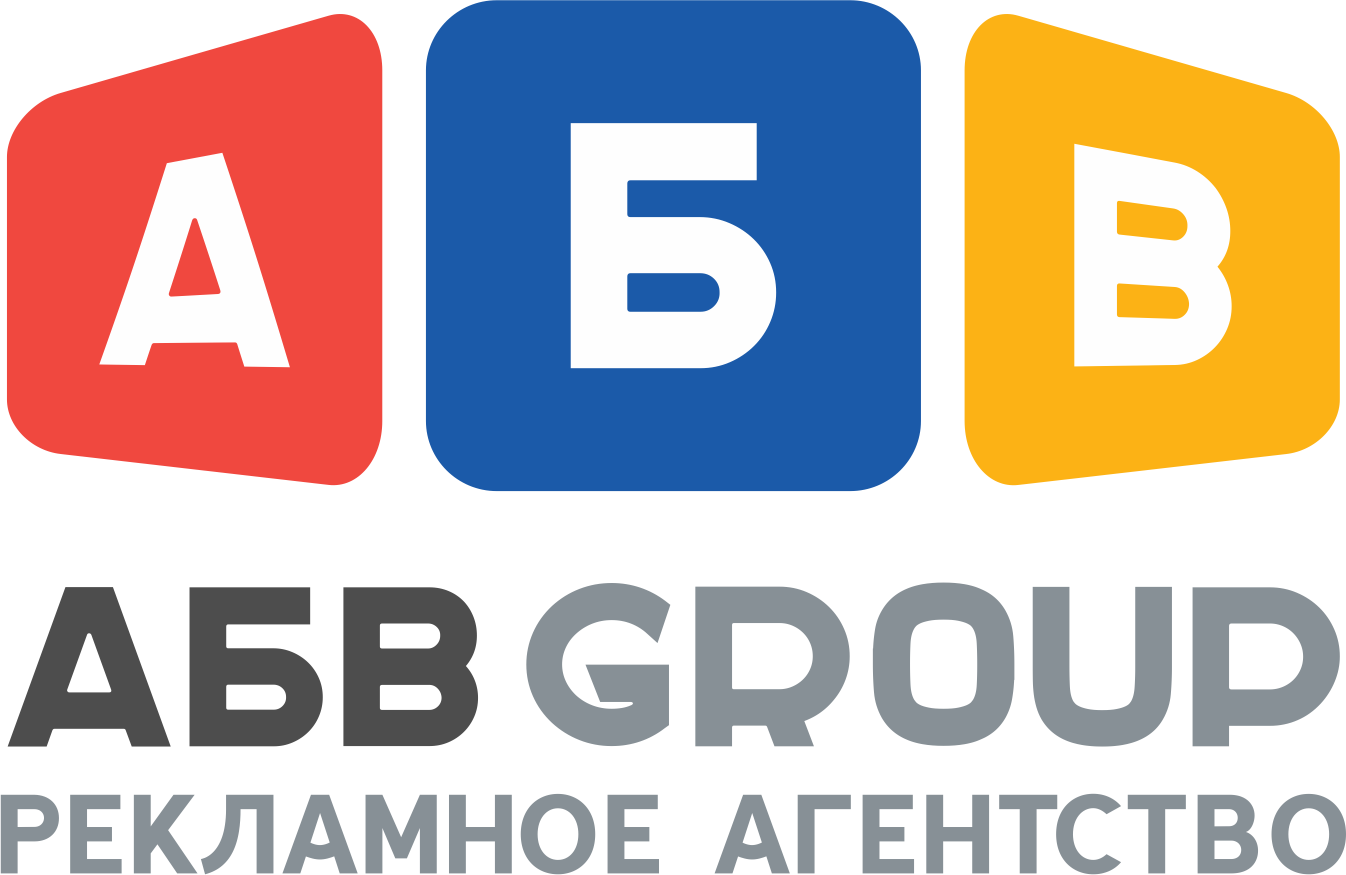                      Требования к рабочим файламдля проведения фрезерно-гравировальных работ